Dohoda o vypořádání závazkůuzavřená dle § 1746 odst. 2 zákona č. 89/2012 Sb., občanský zákoník, ve znění pozdějších předpisůmeziNovotný Jaroslav Ing., evropský patentový zástupcese sídlem: 		Římská 2135/45, 120 00 Praha 2 - VinohradyIČO:			14903768DIČ:			CZ470328094zastoupená:		Ing. Jaroslavem Novotnýmbankovní spojení: 	ČSOB a.s., číslo účtu 124301446/0300Dále jen „Dodavatel“aPrague City Tourism a.s.se sídlem: 		Žatecká 110/2, Staré Město, 110 00 Praha 1IČO: 			07312890 DIČ: 			CZ07312890zapsaná:		v obchodním rejstříku vedeném Městským soudem v Praze, sp. zn. B 23670    zastoupená: 		Mgr. Františkem Ciprem, předsedou představenstva,Ing. Miroslavem Karlem, MBA, členem představenstva bankovní spojení: 	PPF banka a.s., číslo účtu 2030690005/6000Dále jen „Objednatel“(Dodavatel a Objednatel dále jednotlivě také jen jako „Smluvní strana“ a společně také jen jako „Smluvní strany“)Popis skutkového stavuObjednatel vystavil dne 12. 5. 2022 Objednávku SEK/008/2022 (dále jen „Objednávka“), jejímž předmětem byla příprava seznamu výrobků a služeb, podání přihlášky a její zastupování, kontrola a zaslání osvědčení o zápisu ochranné známky, zastupování ochranné známky po dobu 10ti let její platnosti, sledování doby platnosti ochranné známky a upozornění na její blížící se konec, pravidelný monitoring ve čtvrtletní frekvenci. Přihlašovací označení: „Pragensia viva“, územní rozsah: Česká republika.Smluvní strana Prague City Tourism, a.s. je povinným subjektem pro zveřejňování v Registru smluv dle původně sjednané Objednávky uvedené v ustanovení odst. 1.1 tohoto článku a má povinnost Objednávku zveřejnit postupem podle zákona č. 340/2015 Sb., o zvláštních podmínkách účinnosti některých smluv, uveřejňování těchto smluv a o registru smluv (zákon o registru smluv), ve znění pozdějších předpisů (dále jen „ZRS“).Obě Smluvní strany shodně konstatují, že do okamžiku sjednání této Dohody o vypořádání závazků (dále jen „Dohoda“) nedošlo k uveřejnění Objednávky uvedené v odst. 1 tohoto článku v Registru smluv do 3 měsíců ode dne jejího uzavření, a že jsou si vědomy právních následků s tím spojených.V zájmu úpravy vzájemných práv a povinností vyplývajících z původně sjednané Objednávky, s ohledem na skutečnost, že obě strany jednaly s vědomím závaznosti uzavřené Objednávky a v souladu s jejím obsahem plnily, co si vzájemně ujednaly, a ve snaze napravit stav vzniklý v důsledku neuveřejnění Objednávky v Registru smluv, sjednávají Smluvní strany tuto Dohodu.Práva a závazky smluvních stranSmluvní strany prohlašují, že obsah vzájemných práv a povinností, který sjednávají touto Dohodou, je zcela a beze zbytku vyjádřen textem původně sjednané Objednávky, která tvoří pro tyto účely Přílohu č. 1 této Dohody.Smluvní strany prohlašují, že veškerá vzájemně poskytnutá plnění na základě původně sjednané Objednávky považují za plnění dle této Dohody, že v souvislosti se vzájemně poskytnutým plněním nebudou vzájemně vznášet vůči druhé Smluvní straně nároky z titulu bezdůvodného obohacení, a že všechna ustanovení původní Objednávky jsou platná.Smluvní strany prohlašují, že veškerá budoucí plnění z této Dohody, která mají být od okamžiku jejího uveřejnění v Registru smluv plněna v souladu s obsahem vzájemných závazků vyjádřených v Příloze č. 1 této Dohody, budou splněna podle sjednaných podmínek.Objednatel se tímto zavazuje k neprodlenému zveřejnění této Dohody a Přílohy č. 1 k této Dohodě v Registru smluv. Smluvní strany s uveřejněním plného znění této Dohody v Registru smluv souhlasí.Závěrečná ustanoveníTato Dohoda je vyhotovena ve 2 stejnopisech s platností originálu, kdy každé Smluvní straně náleží jedno vyhotovení.Tato Dohoda nabývá platnosti dnem podpisu a účinnosti dnem uveřejnění v Registru smluv.Smluvní strany prohlašují, že si tuto Dohodu přečetly, že s obsahem této Dohody zcela a bez výhrad souhlasí, že tato Dohoda byla sepsána podle jejich pravé a svobodné vůle prosté jakéhokoliv omylu či nátlaku, na jejich straně nejsou žádné překážky, které by bránily sjednání a podpisu této Dohody, a že je podepisují bez jakéhokoliv donucení či nátlaku. Na důkaz toho připojují Smluvní strany své podpisy.V Praze dne: 6. 12. 2022                                        			Za Objednatele:					Za Objednatele:Podpis:							Podpis:
Jméno:     Mgr. František Cipro			Jméno:	    Ing. Miroslav Karel, MBA
Funkce:	  předseda představenstva			Funkce:	    člen představenstva
             	  Prague City Tourism a.s.			      	    Prague City Tourism a.s.V Praze dne: 14. 12. 2022Za Dodavatele:Podpis:
Jméno:     Ing. Jaroslav Novotný
		              						             
                		      	    	    Příloha č. 1 – Objednávka SEK/008/2022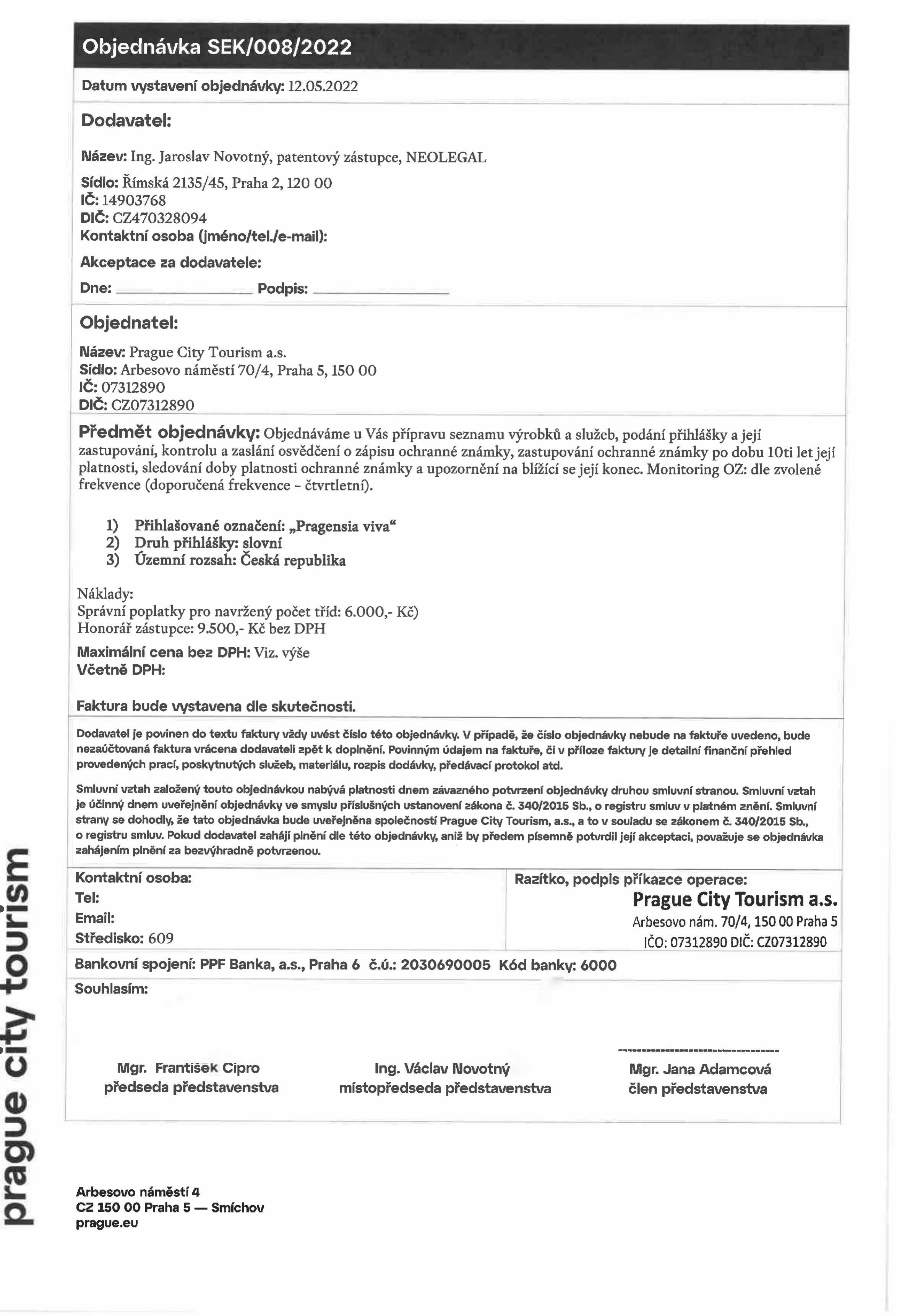 